Решение 4 класс(максимальное количество баллов – 35)Каждое задание оценивается в 7 балловОтвет: 66 км/ч.Через 15 лет.(1+2+3+4)*5 +(67-8-9)=1005.Решение 5 класс(максимальное количество баллов – 35).Каждое задание оценивается в 7 баллов.1:(2:3:4:5)=3048 часов.Так как сумма всех  чисел от 1 до 12 равна 78, то сумма четырех чисел, записанных в вершинах каждого будет равна 26. Возможный вариант записи:12,9,1,4-в вершинах квадрата, 11,8,2.5, и 10,7,3.6 – в вершинах прямоугольников.Мужчин было меньше 6, иначе женщинам и детям не хватило бы хлебов. Мужчин не могло быть 1 или 2, т.к. оставшиеся хлеба не могли унести  женщины и дети. Если бы мужчин было 3, то они взяли бы 6 хлебов. Женщинам  и детям тоже осталось бы 6 хлебов, но они могли взять только 4 хлеба с половиной. Значит, мужчин было больше 3. если бы мужчин было 4, то оставшиеся 8 человек могли унести  оставшиеся 4 хлеба в том случае, если бы среди них не было детей, что противоречит условию. 5 мужчин несут 10 хлебов, 1 женщина и 6 детей несут 2 хлеба.Решение 6 класс(максимальное количество баллов – 35)Каждое задание оценивается в 7 балловОтвет: Книга прочитана до конца. Пусть в книге 150 страниц. Тогда 150 •   = 75 (с.) - прочитано в первый день; 75 •   = 25 (с.) - прочитано во второй день; 75 + 25   = 100 (с.) -   прочитано за первые два дня; 100 : 2    =   50 (с.) -      прочитано в третий день; 100 + 50 = 150 (с.) - прочитано за три дня. За 60 минут. Ответ: 21 м/с,  . Решение. Пусть  x  (м) – длина поезда,  y  (м/с) – его скорость. Тогда  x/y=7  и  (x+378)/y=25 , откуда  x=147  (м),  y=21  (м/с). Скорость можно определить и сразу: для проезда мимо платформы поезду потребовалось  25-7=18  (с). Следовательно, его скорость  378:18=21  (м/с), длина его  21· 7=147 (м). Ответ: 82,50. Угол между мин. стрелкой и «12»  равен 900,  а между  часовой и «12» равен четверти от угла между «11» и «12», т.е. равен 7,50.                                      1                                                       1                         6	  5                                       6	4               2             4             3                      3            2              5                            2                                                             4                       5	3                                           3                2                   4              1            6                              5               1            6Решение 7 класс(максимальное количество баллов – 35)Каждое задание оценивается в 7 балловОтвет: Волк будет страдать от голода.Решение. Обозначим "сытность" поросёнка через p, а козлёнка через k. Тогда имеем из условия 3p+7k<7p + k, откуда 6k < 4p, а стало быть, 4k < 8p/3 < 3p. Значит, 11k = 4k + 7k < 3p + 7k, то есть Волк после поедания 11 козлят будет страдать от голода.Ответ: на 30%. Пусть за год выпуск снижался на x %. Приняв исходный объём выпуска продукции за 1, получим, что через год выпуск продукции составил  (100-x)/100 от исходного, а через два года —  ((100-x)/100)2 от исходного. С другой стороны, по условию выпуск продукции снизился на 51% и, значит, составил  (49/100) от исходного. Получаем, что  ((100-x)/100)2=(49/100). Отсюда  (100-x)/100=7/10, x = 30. Решение. Разделив пополам угол в 30o , получим угол в 15o . Отнимая его от угла в 19o, получим угол в 4o, который легко разделить на 4 равные части с помощью циркуля и линейки. Угол в 1o будет построен. 2-й способ. Отложим в круге 19 раз угол по 19o. Получим угол в 361o , избыток его над полным углом даст угол в 1o.Ответ. 4975. Числа, делящиеся на 25, оканчиваются цифрами 00, 25, 50 или 75. Для того, чтобы искомое число было меньше, оно должно иметь суму цифр, равную 25 и оканчиваться на цифры, имеющие большую сумму, то есть на 75. Тогда сумма остальных цифр искомого числа равна 25 − 7 − 5 = 13. Значит, число четырехзначно и оно меньше, если его первая цифра меньше, а вторая больше, то есть вторая цифра равна 9. Тогда первая цифра равна 4.14 точек – вершины двух семиугольников, один из которых расположен во внутренней области другого.  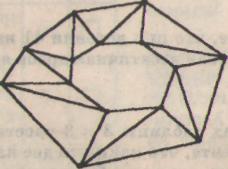 Решение 8 класс (максимальное количество баллов – 35)Каждое задание оценивается в 7 балловОтвет: 30 литров. Пусть  х л.- вместимость сосуда. После переливаний получим  уравнение 6-30/х=0,2(х-5)  х=30.Ответ: х=к2 +к, y=3k+1 , где  k  – любое целое число. Перепишем данное уравнение в виде  x=((y-1)(y+2))/9 . Необходимо, чтобы (y-1)(y+2)  делилось на 9. Поскольку (y+2)-(y-1)=3 , то для этого достаточно, чтобы  y-1  делилось на 3. Итак,  y-1=3k  или  y=3k+1 . Подставим в уравнение и получим х=к2 +к.Ответ. 25 учеников. Решение. Пусть в классе x ребят младше Пети, тогда 2xребят старше Пети. Итак, в классе 3x+1 ребят. Пусть в классе yребят старше Кати, тогда 3y ребят младше Кати. Итак, в классе4y + 1 ребят. Это означает, что число учеников в классе имеет вид N = 3x + 1 и N = 4y + 1, откуда N − 1 = 3x и N − 1 = 4y.Таким образом, число N − 1 делится и на 3, и на 4, то есть оно делится на 12. Единственное такое число между 19 и 29 это 24.Значит, N − 1 = 24, откуда N = 25.Достроим трапецию до треугольника АOD , из подобия треугольников АOD и BCO, КМО и ВСО получим систему, где , а),б),в)- рассмотреть разность и доказать неравенство.Решение  9 класс(максимальное количество баллов – 35)Каждое задание оценивается в 7 балловО т в е т:  170 кг. Обозначим через х кг количество олова, содержащегося в получившемся новом сплаве, а через у кг – количество цинка, содержащегося в первом сплаве. Так как получившийся новый сплав весит 400 кг и в нем 30% цинка, то он содержит цинка (400/100)  30 = 120кг, а тогда во втором сплаве цинка (120 – у) кг. По условию задачи процентное содержание цинка в первом и втором сплавах одинаково, поэтому имеем: (y/150)∙100=((120-y)/250)∙100.Из этого уравнения находим, что у = 45. Поскольку  первый сплав содержит 40% олова, то в 150 кг первого сплава олова будет (40/100) ∙ 150 = 60 кг, а во втором сплаве олова будет (х – 60) кг. Поскольку второй сплав содержит 26% меди, то во втором сплаве меди будет (250/100) ∙26 = 65 кг. Во втором сплаве олова содержится (х – 60) кг, цинка 120 – 45 = 75 кг, меди 65 кг и, так как все это весит 250 кг, то имеем х – 60 + 75 + 65 = 250, откуда х = 170.Ответ: 24. Решение. Обозначим число десятков через  x , а число единиц – через  y . Тогда получим уравнение 10x+y=x3+y2 или (10-x2)=y(y-1), где  y(y-1)  – четное и положительное число. Поэтому  x  – четное число и 10-x2>0 . Отсюда  x 3 . Следовательно,  x=2 . Подставив значение  x  в данное уравнение, найдем для  y  значение 4 (второй корень квадратного уравнения отрицательный и не может быть значением цифры). Ответ: 1200. Продолжив луч BC до пересечения с описанной окружностью треугольника BB1C1, получим точку K (см. рис.). Вписанные углы ∠C1BB1 и ∠KBB1 равны (так как BB1 — биссектриса), значит, равны дуги, на которые они опираются, B1C1 = B1K. При этом точки K и C1 лежат на окружности (описанной вокруг треугольника BB1C1), центр которой принадлежит прямой AC. Следовательно, K и C1 симметричны друг другу относительно прямой AC. Получаем равенство трёх углов ∠BCC1 = ∠C1CB1 = ∠B1CK. Сумма этих углов равна 180°, стало быть, каждый из них равен 60°, и ∠ACB = ∠BCC 1 + ∠C1CB1 = 120°.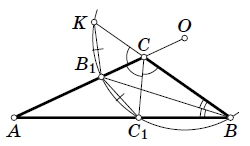 а),б)- рассмотреть разность и доказать неравенство, в) Имеем:(a + b + c)2 = a2 + b2 + c2 + 2(ab + bc + ca) = ( a2 + b2) /2 + (b2 + c2)/2 + (c2 + a2)/2 + 2(ab + bc + ca) ≥  ab + bc + ca + 2(ab + bc + ca) = 3(ab + bc + ca) > 3(a + b + c). Так как a + b + c > 0, получаем a + b + c > 3.1 8 36 5 47 2 9Обозначим через x число из центрального кружочка, а через S —сумму четырех чисел в вершинах квадрата. Тогда имеем систему уравнений x + 2S = 45,4S = 45+S + 3x.Решая систему, находим x = 5, S = 20. Далее короткий подбор дает указанное выше решение. Нетрудно убедиться также, что оно единственно.1051211976138